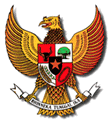 WALIKOTA SOLOKPROVINSI SUMATERA BARATPERATURAN WALIKOTA SOLOKNOMOR 51 TAHUN 2017TENTANGSTANDAR OPERASIONAL PROSEDUR DINAS PERTANIANWALIKOTA SOLOK,BAB IKETENTUAN UMUMPasal 1Dalam Peraturan Walikota ini yang dimaksud dengan :Daerah adalah Kota Solok.Pemerintah Daerah adalah Walikota dan Perangkat Daerah sebagai unsur penyelenggara Pemerintahan Daerah.Walikota adalah Walikota Solok.Dinas Pertanian adalah Dinas Pertanian Kota Solok.Kepala Dinas adalah Kepala Dinas Pertanian.Sekretaris adalah Sekretaris Dinas Pertanian.Standar Operasional Prosedur yang selanjutnya disebut SOP adalah serangkaian instruksi tertulis yang dibakukan mengenai berbagai proses penyelenggaraan pemerintahan, bagaimana dan kapan harus dilakukan dimana dan oleh siapa dilakukan.Penyelenggaraan Pemerintah adalah segala bentuk kegiatan yang dilaksanakan oleh Pemerintah Daerah. Pelayanan Internal adalah berbagai jenis pelayanan yang dilakukan Dinas Pertanian kepada seluruh unit atau pegawai yang berada dalam lingkungan internal sesuai dengan tugas pokok dan fungsinya. Pelayanan Ekternal adalah berbagai jenis pelayanan yang dilaksanakan oleh Dinas Pertanian kepada masyarakat atau kepada instansi pemerintah lainnya sesuai dengan tugas pokok dan fungsinya. BAB IIMAKSUD DAN TUJUANPasal 2SOP Dinas Pertanian dimaksudkan sebagai panduan dan pedoman dalam mengidentifikasikan, merumuskan, menyusun dan mengembangkan SOP sesuai dengan tugas pokok dan fungsinya.Tujuan disusunnya Peraturan Walikota ini adalah :meningkatkan tertib administrasi dan akuntabilitas dalam penyelenggaraan pemerintahan;menyempurnakan proses penyelenggaraan pemerintahan; danmeningkatkan kualitas pelayanan kepada masyarakat.BAB IIIRUANG LINGKUP SOPPasal 3Ruang lingkup SOP Dinas Pertanian meliputi seluruh proses penyelenggaraan pemerintahan dan pemberian pelayanan internal maupun ekternal Dinas Pertanian.BAB IVPENYUSUNAN, SYARAT DAN TAHAPAN PENYUSUNAN SOPBagian KesatuPenyusunan SOPPasal 4Proses penyusunan SOP pada Dinas Pertanian dikoordinasikan oleh Sekretaris.Nama-nama SOP Dinas Pertanian tercantum dalam Lampiran dan merupakan bagian yang tidak terpisahkan dari Peraturan Walikota ini. Bagian KeduaSyarat Penyusunan SOPPasal 5Syarat SOP meliputi :mengacu kepada peraturan perundang-undangan;mengacu pada penjabaran tugas pokok dan fungsi;memperhatikan identifikasi kebutuhan SOP;memperhatikan SOP yang telah dilakukan;melibatkan minimal 2 (dua) orang atau pihak; danmenghasilkan paling sedikit 1(satu) output tertentu.Bagian KetigaTahapan Penyusunan SOPPasal 6Tahapan Penyusunan SOP meliputi :persiapan;penilaian kebutuhan;pengembangan;penerapan; danpemantauan dan evaluasi.BAB VPEMANTAUAN, EVALUASI, PENGEMBANGAN DAN PENGAWASANPasal 7Kepala Dinas wajib melakukan pemantauan, evaluasi dan pengawasan internal terhadap pelaksanaan SOP.Kepala Dinas dapat melakukan pengembangan SOP sesuai ketentuan/peraturan perundang-undangan.Pasal 8Dalam rangka efisiensi dan efektivitas atas pelaksanaan SOP, dilakukan evaluasi secara berkala paling sedikit 1 (satu) kali dalam 1 (satu) tahun oleh unit organisasi penyelenggara kegiatan.Evaluasi SOP dapat dilakukan oleh Bagian Organisasi Sekretariat Daerah Kota Solok atau lembaga independen yang diminta bantuannya oleh pemerintah daerah.Pasal 9Pada saat Peraturan Walikota ini mulai berlaku, Peraturan Walikota Solok Nomor 44 Tahun 2014 tentang Standar Operasional Prosedur Dinas Pertanian, Perikanan dan Kehutanan Kota Solok dicabut dan dinyatakan tidak berlaku.BAB VIKETENTUAN PENUTUPPasal 10Peraturan Walikota ini mulai berlaku pada tanggal diundangkan.Agar setiap orang mengetahuinya, memerintahkan pengundangan Peraturan Walikota ini dengan penempatannya dalam Berita Daerah Kota Solok.BERITA DAERAH KOTA SOLOK TAHUN 2017 NOMOR 51LAMPIRAN	:PERATURAN WALIKOTA SOLOKWALIKOTA SOLOK,									   DTO                                                                                              ZUL ELFIANMenimbang:bahwa dalam rangka meningkatkan efisiensi, efektivitas, transparansi dan akuntabilitas penyelenggaraan pemerintahan dan pelayanan masyarakat, maka perlu menetapkan Penyusunan Standar Operasional Prosedur pada Dinas Pertanian;bahwa berdasarkan pertimbangan sebagaimana dimaksud dalam huruf a, perlu menetapkan Peraturan Walikota tentang Standar Operasional Prosedur Dinas Pertanian; Mengingat:Undang-Undang Nomor 8 Tahun 1956 tentang Pembentukan Daerah Otonom Kota Kecil dalam Lingkungan Daerah Propinsi Sumatera Tengah (Lembaran Negara Republik Indonesia Tahun 1956 Nomor 19) jo Peraturan Menteri Dalam Negeri Nomor 8 tahun 1970 tentang Pelaksanaan Pemerintahan Kotamadya Solok dan Kota Madya Payakumbuh;Undang-Undang Nomor 33 Tahun 2004 tentang Perimbangan Keuangan antara Pemerintah Pusat dan Pemerintah Daerah (Lembaran Negara Republik Indonesia Tahun 2004 Nomor 126, Tambahan Lembaran Negara Republik Indonesia Nomor 4438);Undang-Undang Nomor 25 Tahun 2009 tentang Pelayanan Publik (Lembaran Negara Republik Indonesia Tahun 2009 Nomor 112, Tambahan Lembaran Negara Republik Indonesia Nomor 5038);Undang-Undang Nomor 23 Tahun 2014 tentang Pemerintahan Daerah (Lembaran Negara Republik Indonesia Tahun 2014 Nomor 224, Tambahan Lembaran Negara Republik Indonesia Nomor 5597) sebagaimana telah diubah beberapa kali, terakhir dengan Undang-Undang Nomor 9 Tahun 2015 tentang Perubahan Kedua Atas Undang-Undang Nomor 23 Tahun 2014 tentang Pemerintahan Daerah (Lembaran Negara Republik Indonesia Tahun 2015 Nomor 58, Tambahan Lembaran Negara Republik Indonesia Nomor 5679);Peraturan Pemerintah Nomor 18 Tahun 2016 tentang Perangkat Daerah (Lembaran Negara Republik Indonesia Tahun 2016 Nomor 114, Tambahan Lembaran Negara Republik Indonesia 5887);Peraturan Pemerintah Nomor 6 Tahun 2008 tentang Pedoman Evaluasi Penyelenggaraan Pemerintahan Dalam Daerah (Lembaran Negara Republik Indonesia Tahun 2009 Nomor 19, Tambahan Lembaran Negara Republik Indonesia 4815);Peraturan Pemerintah Nomor 12 Tahun 2017 tentang Pembinaan dan Pengawasan Penyelenggaraan Pemerintahan Daerah (Lembaran Negara Republik Indonesia Tahun 2017 Nomor 73, Tambahan Lembaran Negara Republik Indonesia Nomor 6041);Peraturan Menteri Negara Pendayagunaan Aparatur Negara dan Reformasi Birokrasi Republik Indonesia Nomor 11 Tahun 2015 tentang Road Map Reformasi Birokrasi 2015-2019 (Berita Negara Republik Indonesia Tahun 2015 Nomor 985);Peraturan Menteri Pendayagunaan Aparatur Negara dan Reformasi Birokrasi Republik Indonesia Nomor 35 Tahun 2012 tentang Pedoman Penyusunan Standar Operasional Prosedur Administrasi Pemerintahan (Berita Negara Republik Indonesia Tahun 2012 Nomor 649);Peraturan Daerah Kota Solok Nomor 5 Tahun 2016, tentang Pembentukan dan Susunan Perangkat Daerah (Lembaran Daerah Kota Solok Tahun 2016 Nomor 5);Peraturan Walikota Solok Nomor 36 Tahun 2016 tentang Kedudukan, Susunan Organisasi, Tugas dan Fungsi serta Tata Kerja Dinas Daerah (Berita Daerah Kota Solok Tahun 2016 Nomor 36);Peraturan Walikota Solok Nomor 64 Tahun 2016 tentang Tugas, Fungsi dan Rincian Tugas Jabatan Struktural pada Dinas Pertanian (Berita Daerah Kota Solok Tahun 2016 Nomor 64).M E M U T U S K A N :M E M U T U S K A N :M E M U T U S K A N :Menetapkan:PERATURAN WALIKOTA TENTANG STANDAR OPERASIONAL PROSEDUR DINAS PERTANIAN Ditetapkan diSOLOKPada Tanggal2 Oktober 2017WALIKOTA SOLOK,DTOWALIKOTA SOLOK,DTOZUL ELFIANZUL ELFIANDiundangkan diSOLOKPada Tanggal2  Oktober 2017SEKRETARIS DAERAH KOTA SOLOK, DTORUSDIANTOSEKRETARIS DAERAH KOTA SOLOK, DTORUSDIANTONOMOR: 51 TAHUN 2017TANGGAL: 2 OKTOBER 2017TENTANG:STANDAR OPERASIONAL PROSEDUR ADMINISTRASI PEMERINTAHAN PADA DINAS PERTANIANNo.NAMA SOPNOMOR 123SUB BAGIAN UMUM DAN KEPEGAWAIANSUB BAGIAN UMUM DAN KEPEGAWAIANSUB BAGIAN UMUM DAN KEPEGAWAIAN1Pengelolaan Surat masuk520/01/SOP/D.TAN.1/20172Pengelolaan Surat Keluar520/02/SOP/D.TAN.1/20173Pengelolaan Penyimpanan Arsip520/03/SOP/D.TAN.1/20174Pengelolaan Buku Pustaka520/04/SOP/D.TAN.1/20175Pengelolaan Peminjaman Buku Pustaka 520/05/SOP/D.TAN.1/20176Pemeliharaan Aset/ Barang520/06/SOP/D.TAN.1/20177Pendistribusian Barang 520/07/SOP/D.TAN.1/20178Pemeliharaan Gedung520/08/SOP/D.TAN.1/20179Pemeliharaan Kendaraan520/09/SOP/D.TAN.1/201710Penyusunan Buku Inventaris Barang520/10/SOP/D.TAN.1/201711Pengadaan Barang Inventaris Barang520/11/SOP/D.TAN.1/201712Penyusunan Penyesuaian Gaji Pegawai520/12/SOP/D.TAN.1/201713Pembuatan Surat Pemberitahuan Kenaikan Gaji Berkala Pegawai520/13/SOP/D.TAN.1/201714Penyusunan Bezetting Pegawai520/14/SOP/D.TAN.1/201715Pengusulan Kenaikan Pangkat520/15/SOP/D.TAN.1/2017SUB BAGIAN PROGRAM DAN KEUANGANSUB BAGIAN PROGRAM DAN KEUANGANSUB BAGIAN PROGRAM DAN KEUANGAN16Penyusunan RKA 520/16/SOP/D.TAN.1/201717Penyusunan DPA520/17/SOP/D.TAN.1/201718Penyusunan Renja520/18/SOP/D.TAN.1/201719Penyusunan Renstra520/19/SOP/D.TAN.1/201720Penyusunan LAKIP520/20/SOP/D.TAN.1/201721Verifikasi SPP dan Penerbitan SPM520/21/SOP/D.TAN.1/201722Verifikasi Harian Atas Pengeluaran520/22/SOP/D.TAN.1/201723Verifikasi Laporan Pertanggung Jawaban Bendahara Pengeluaran520/23/SOP/D.TAN.1/201724Verifikasi Laporan Buku Bantu Pajak520/24/SOP/D.TAN.1/201725Penyusunan Jurnal Khusus520/25/SOP/D.TAN.1/201726Penyusunan Jurnal Umum520/26/SOP/D.TAN.1/201727Penyusunan Buku Besar520/27/SOP/D.TAN.1/201728Penyusunan Laporan Semesteran 520/28/SOP/D.TAN.1/201729Penyusunan Laporan Prognosis Realisasi Anggaran520/29/SOP/D.TAN.1/2017BIDANG PENYULUHANBIDANG PENYULUHANBIDANG PENYULUHAN30Pengukuhan Kelas Kelompok Tani 520/01/SOP/D.TAN.4/201731Penilaian Kelompok Tani dan Gabungan Kelompok Tani 520/02/SOP/D.TAN.4/201732Penilaian Petani dan Penyuluh Berprestasi520/03/SOP/D.TAN.4/2017UPTD BALAI PENYULUH PERTANIANUPTD BALAI PENYULUH PERTANIANUPTD BALAI PENYULUH PERTANIAN33Pelaksanaan Training 520/01/SOP/D.TAN.6/201734Pembuatan Programa520/02/SOP/D.TAN.6/201735Penilaian P3A Berprestasi520/03/SOP/D.TAN.6/201736Pelaksanaan Percontohan dilahan BPP520/04/SOP/D.TAN.6/201737Pembinaan Kelompok Tani520/05/SOP/D.TAN.6/201738Pembinaan Gabungan Kelompok Tani520/06/SOP/D.TAN.6/201739Pembinaan P3A520/07/SOP/D.TAN.6/2017  UPTD KESEHATAN HEWAN  UPTD KESEHATAN HEWAN  UPTD KESEHATAN HEWAN40Pelayanan Pasien Pasif520/01/SOP/D.TAN.8/201741Pemasangan Infus 520/02/SOP/D.TAN.8/201742Perawatan Luka Tanpa Jahitan520/03/SOP/D.TAN.8/201743Pengangkatan Tumor Jinak520/04/SOP/D.TAN.8/201744Tindakan Operasi/Bedah Ringan520/05/SOP/D.TAN.8/201745Tindakan Operasi/Bedah Mayor520/06/SOP/D.TAN.8/201746Tindakan Ovariohisterektomy520/07/SOP/D.TAN.8/201747Tindakan Kastrasi520/08/SOP/D.TAN.8/201748Mengatasi Distokia Hewan Kesayangan520/09/SOP/D.TAN.8/201749Mengatasi Distokia Hewan Besar520/10/SOP/D.TAN.8/201750Pelayanan Pasien Semi Aktif520/11/SOP/D.TAN.8/201751Pelayanan Ternak Pemerintah520/12/SOP/D.TAN.8/201752Vaksinasi Rabies520/13/SOP/D.TAN.8/201753Pelayanan IB520/14/SOP/D.TAN.8/201754Surveillance Vaksinasi Rabies520/15/SOP/D.TAN.8/201755Surveillance Flu Burung520/16/SOP/D.TAN.8/201756Surveillance Brucelosis520/17/SOP/D.TAN.8/201757Pengambilan Sampel Swab Unggas520/18/SOP/D.TAN.8/201758Pengambilan Sampel Feses520/19/SOP/D.TAN.8/201759Pemeriksaan USG520/20/SOP/D.TAN.8/201760Pemeriksaan Sampel Rabies520/21/SOP/D.TAN.8/201761Pemeriksaan RIAD520/22/SOP/D.TAN.8/201762Pembuatan Laporan Pemeriksaan Sampel Feses520/23/SOP/D.TAN.8/201763Pemeriksaan Parasit Darah520/24/SOP/D.TAN.8/201764Laporan Pemeriksaan Dermatology Hewan Kesayangan520/25/SOP/D.TAN.8/201765Laporan Pemeriksaan Hewan Qurban520/26/SOP/D.TAN.8/201766Eliminasi HPR Liar520/27/SOP/D.TAN.8/201767Tindakan Terhadap HPR yang telah melakukan gigitan kepada hewan/ manusia520/28/SOP/D.TAN.8/201768Sosialisasi Rabies520/29/SOP/D.TAN.8/201769Sosialisasi Flu Burung520/30/SOP/D.TAN.8/201770Surat Masuk UPTD520/31/SOP/D.TAN.8/201771Pengelolaan Surat Keluar UPTD520/32/SOP/D.TAN.8/201772Pengeluaran SBK (Surat Berobat Khusus)520/33/SOP/D.TAN.8/201773Observasi HPR520/34/SOP/D.TAN.8/201774Surat Keterangan Kesehatan Hewan520/35/SOP/D.TAN.8/201775Pengelolaan SDM520/36/SOP/D.TAN.8/201776Pengelolaan Sarana dan Prasarana520/37/SOP/D.TAN.8/2017  UPTD RUMAH POTONG HEWAN  UPTD RUMAH POTONG HEWAN  UPTD RUMAH POTONG HEWAN77Pemotongan Ternak 520/01/SOP/D.TAN.9/201778Pemungutan Retribusi RPH520/02/SOP/D.TAN.9/201779Pembuangan Limbah520/03/SOP/D.TAN.9/201780Pengujian Sampel520/04/SOP/D.TAN.9/201781Penerimaan Ternak520/05/SOP/D.TAN.9/201782Pemeliharaan Kebersihan RPH520/06/SOP/D.TAN.9/2017  UPTD BALAI BENIH IKAN  UPTD BALAI BENIH IKAN  UPTD BALAI BENIH IKAN83Produksi Benih Ikan Berkualitas520/01/SOP/D.TAN.10/201784Pendistribusian Benih Ikan Berkualitas520/02/SOP/D.TAN.10/201785Kerjasama Usaha Pendederan Benih Ikan Yang Bersertifikat520/03/SOP/D.TAN.10/201786Pelaksanaan Bimtek Pembenihan Ikan520/04/SOP/D.TAN.10/201787Pemberian Retribusi Penjualan Ikan Afkir520/05/SOP/D.TAN.10/2017